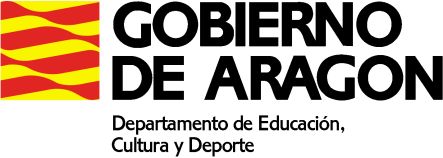 PLAN DE ACTIVIDADES DURANTE LA SUSPENSION DE LAS CLASES LECTIVAS PRESENCIALES (27 de abril a 8 de mayo de 2020)CURSO: 1º ESPAMATERIA: SOCIALESPROFESOR/A: Ernesto Huici Campillos	MAIL del docente: ecasacanal@gmail.comPropuesta diferenciada de actividades para el alumnado según tengan la media de los exámenes realizados aprobada o suspensa. Alumnado con la media aprobada: Continuaremos avanzando en los temas de Geografía.Alumnado con la media suspensa: Repasaremos los contenidos que estudiamos hasta el 14 de Marzo y realizaréis actividades que os propondré de los temas 9 a 15. La correcta realización de las actividades propuestas, una vez que me las enviéis y os dé el visto bueno, servirá para recuperar esa parte. ACTIVIDADES SEMANA 6 Alumnado que tiene la media suspensa: Tema 9: “La Prehistoria” Actividades “Síntesis” página 143.Alumnado que tiene la media aprobada: Enviar las actividades del libro que no ha dado tiempo a hacer de la última semana.  tema 5. Corresponde a los contenidos: “Los climas de España” y ¿Qué es el efecto invernadero? (pp. 70-73).Los ejercicios de las páginas 74 y 75 son especialmente importantes para cerrar el tema.ACTIVIDADES SEMANA 7 Alumnado que tiene la media suspensa: Tema 10 “Las primeras civilizaciones: Mesopotamia y Egipto”. Actividades “Síntesis” página 159.Alumnado que tiene la media aprobada: Actividades propuestas para las semanas 5 y 6 de la editorial Vicen Vives. Enviar actividades corregidas automáticamente  como os explicaba en el correo. Si tenéis alguna duda pedidme aclaración por correo.Os apunto el enlace para poder realizar también ejercicios y consultar el libro de Sociales de la editorial Vicens Vives:  http://edubook.vicensvives.com/es/iniciousuario: GH1Aragoncontraseña: 1234567Como siempre estamos atentos/as al correo electrónico para mantener el contacto de cualquier cuestión que queramos aclarar.